PRACTICAL RESOURCE 9: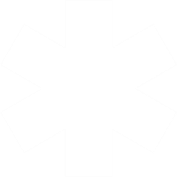 Symbols for each theme and scoringAbout this resourceSymbols help people start a conversation about the theme.No symbol will represent everything in a theme and be equally meaningful to everyone.The symbols in this resource have been co-designed by a professional graphic designer in consultation with the Place Standard Inclusive Communication Toolkit Co-producers.The symbols represent each Place Standard Theme and a 3-point scoring scale.The theme symbols copyright belongs to Public Health Scotland.The scoring symbols are copyright free.How to use this resourceCopy and paste these symbols into:PowerPoint slidesPractical Resource 10 theme handoutsPractical Resource 4 postersAny written materialYou can change the size of the symbols.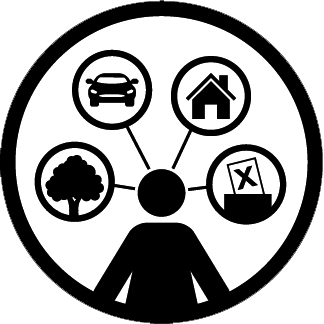 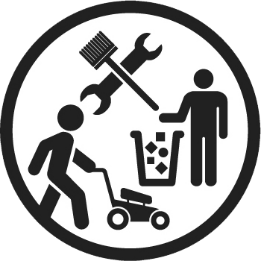 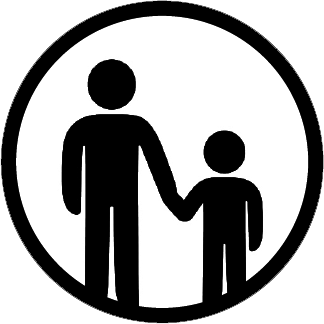 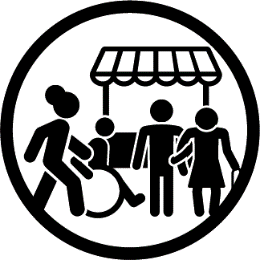 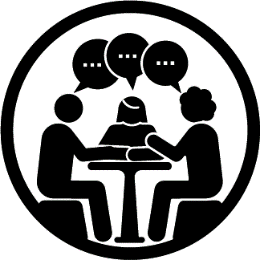 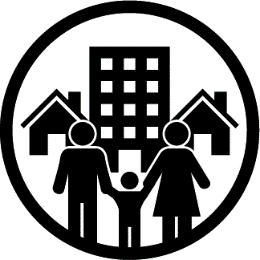 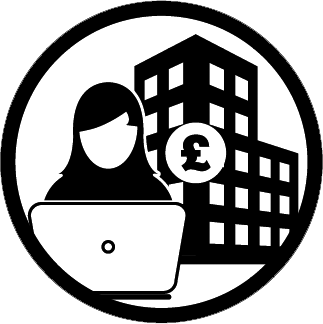 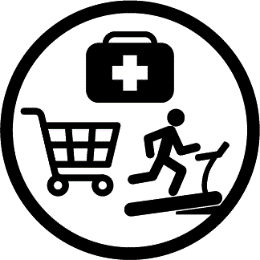 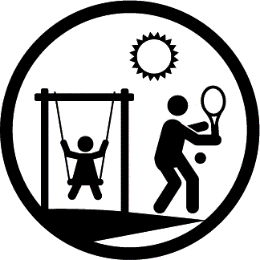 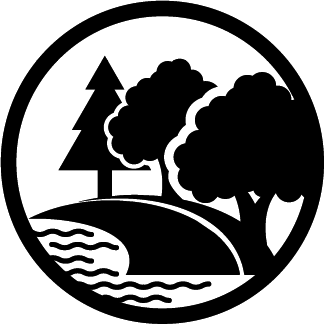 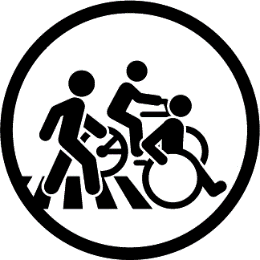 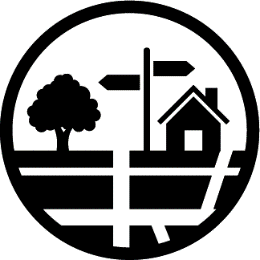 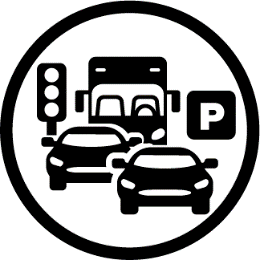 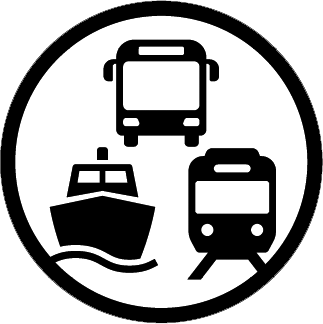 Symbols for scoring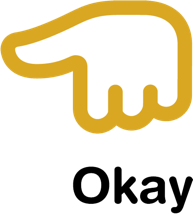 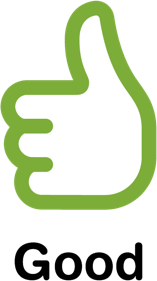 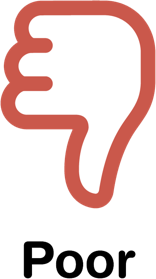 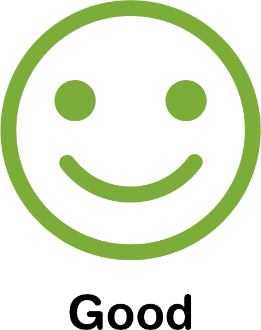 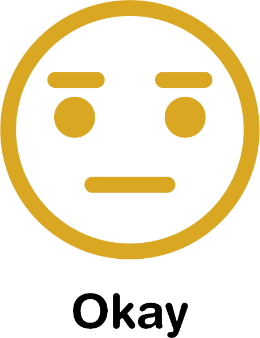 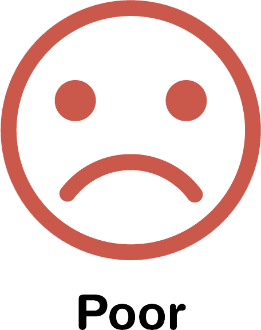 